29 апреля в школе №19 прошли «Веселые  профстарты» для членов профсоюза среди работников дошкольных учреждений. В мероприятии приняли участие 4 команды.  Причем подбор в каждую команду осуществлялся принадлежностью  каждого детского сада определенному округу. Первое место занял Южный округ, второй стала команда Северного округа и третьими – Западный округ. Тяжелее всего пришлось команде Центрального округа, ее членами были участники только из детского сада №14, которым пришлось состязаться еще и за двух,   не явившихся  на  старт участников. Тем не менее, все остались довольны и покинули спортзал с приятными впечатлениями.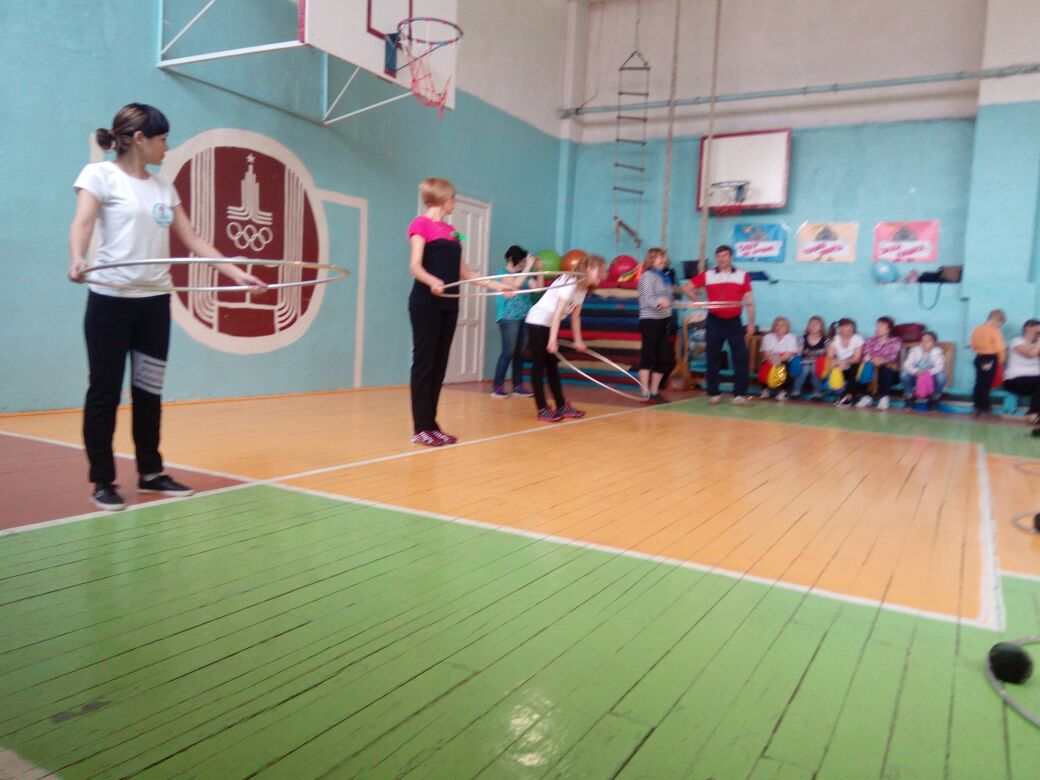 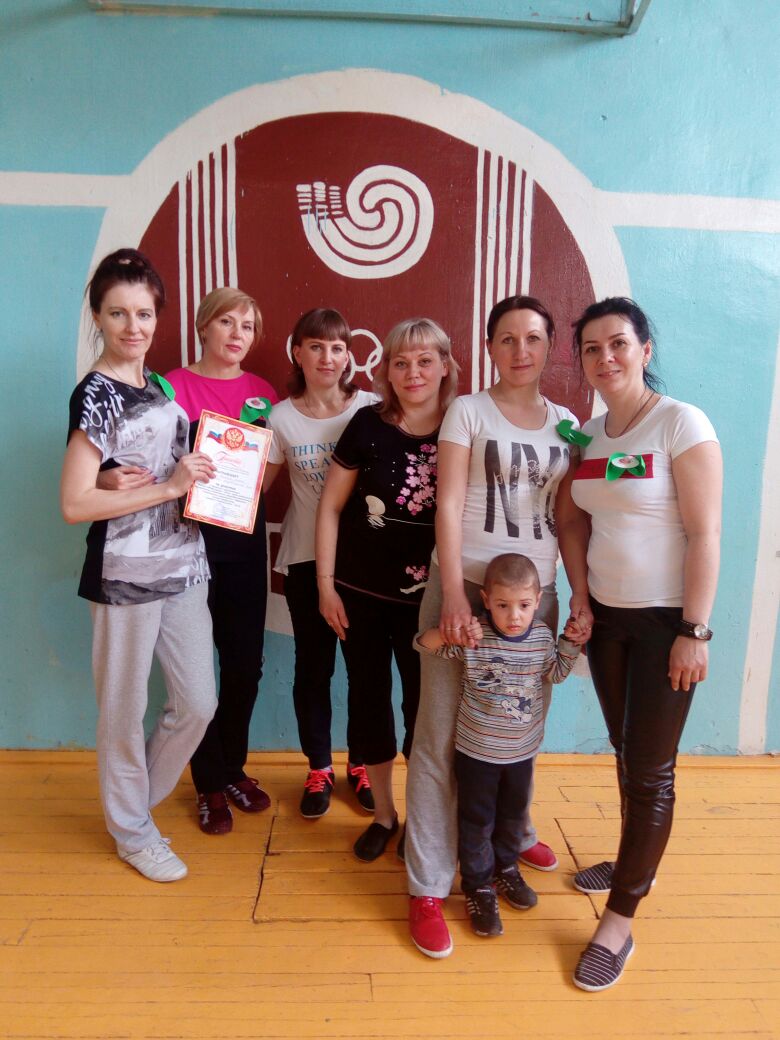 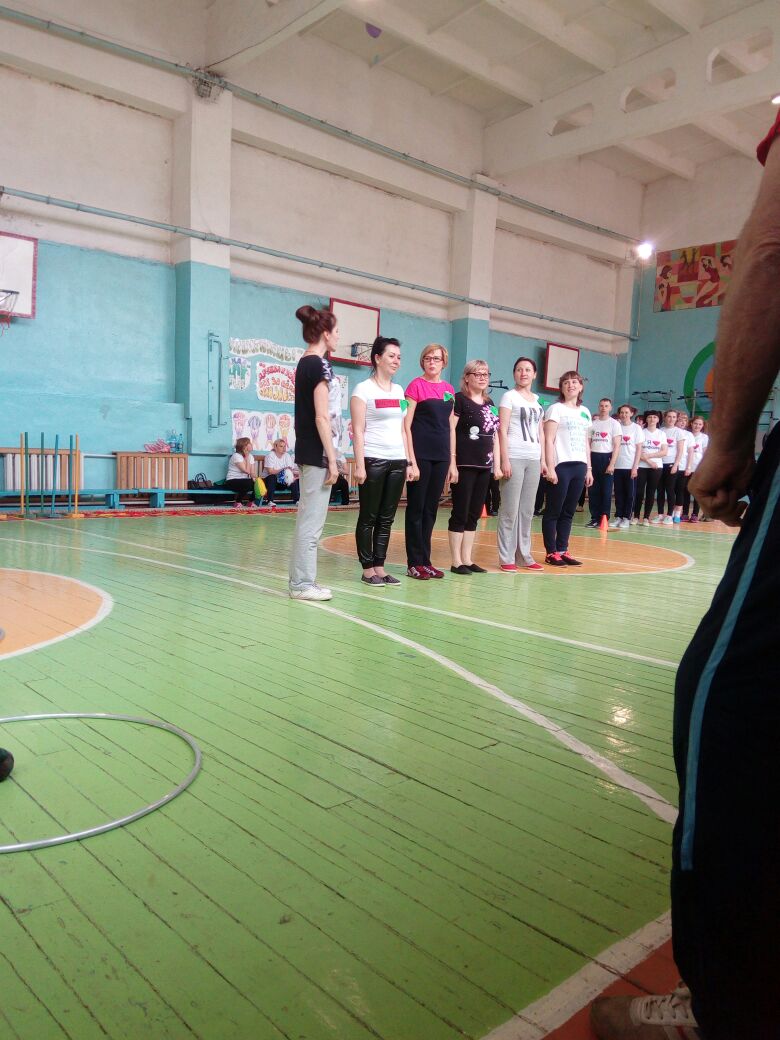 